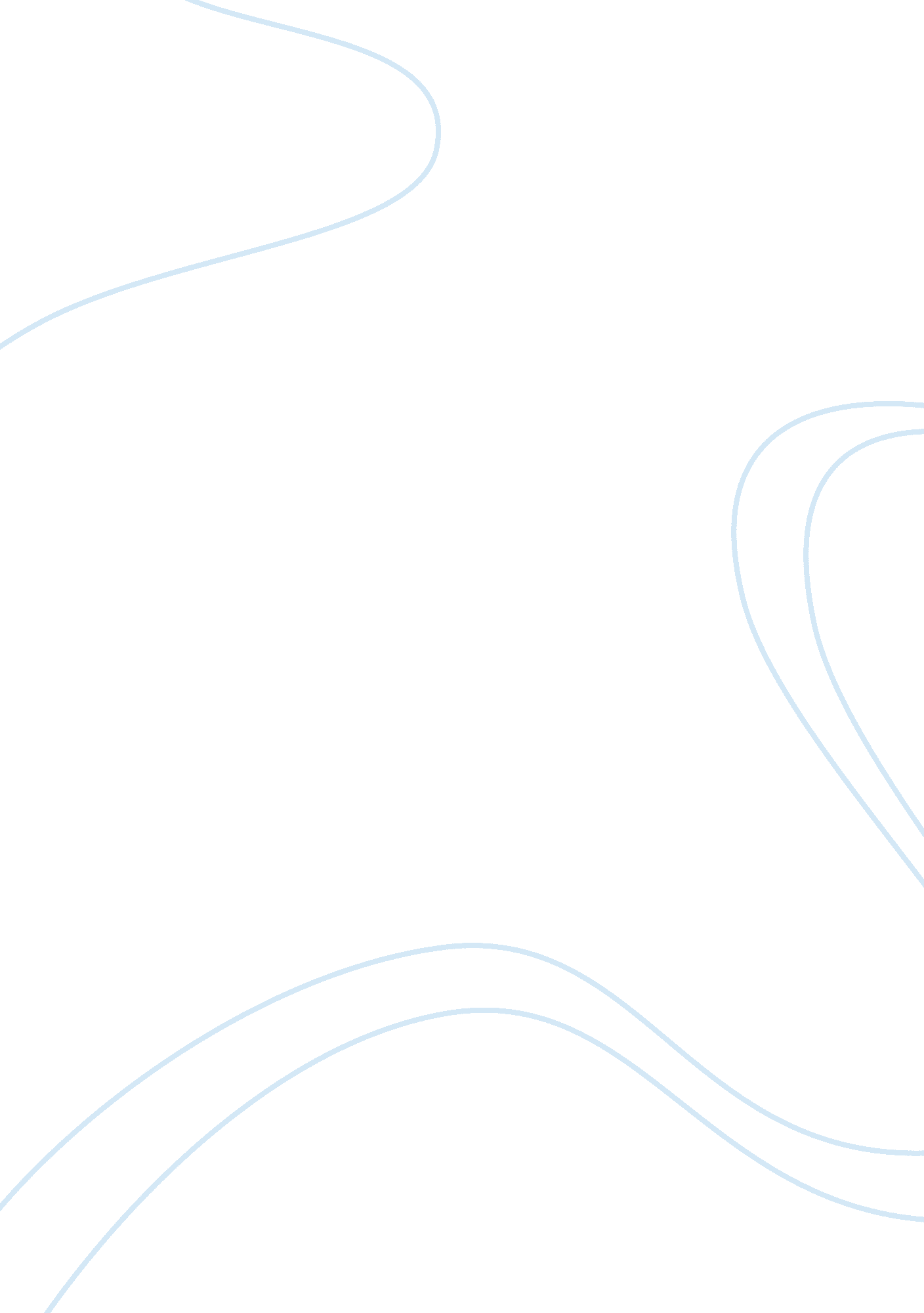 Technology is being used increasingly in theTechnology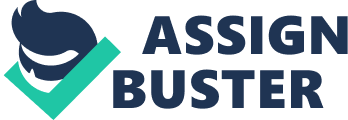 Argumentative Essay Writing Tips Find your topic – Fromabortiontohuman trafficking, the sky is the limit when it comes to finding a heated topic to present an argument about. Think about your stance – Are you going to be for or against human trafficking? Logically, most people would be against human trafficking but either way you will need to be confident and comfortable in whatever stance you take. Additionally, you will need to be able to substantiate the facts and cleverly fuse them with your stance in order to arrive at a solid argumentative essay. This will require that you think about your stance on the issue essay writers world reviews. Think long and hard in order to better be able to discern where you are trying to take the topic argumentatively. Do your homework – There have undoubtedly been others who have argued for or against the topic that you chose who may have done it years prior to you even thinking about it. Take time out to research how your predecessors argued their stance. This is not to say that you should mirror that stance, but it might give you a heads up and/or better tips on what direction you should be moving towards when it comes to the ebb and the flow of the argument. Know your opposition – Every argumentative topic has a pro side and an opposing side. The best possible strategy that you can employ when writing the article is to know your opponent’s stance on the issue. When you know how your opponent will think or what rebuttal he or she will try to use, then you will have an upper hand on how to out debate them. Knowing your opponent is essential in counter-attacking when it comes to your argumentative essay. Get the facts – What good is an argumentative essay if there are no facts? The bottom line is that you need facts in order to support your argument on your controversial topic. No one wants to look like an amateur, and in order to avoid doing such you will need to have cognitive and verifiable facts that will back up your argument completely. Without these facts your risk looking both unprofessional and unprepared. Pick a topic that you are passionate about – When there is no passion in an argumentative essay then there is nothing to capture the attention of the reader. In order to convey your argument it is imperative for you to be passionate about any topic that you pick. If you do not believe in it then no one else will either. Steps in writing your Essay INTRODUCTION 1. Paraphrase the question 2. State your position [totally/strongly/somewhat + agree/disagree] BODY 3. Write topic sentences for each body paragraph Sequencing word + topic + point The main reason whyI believeteachers are necessary is because they are essential for disciplining and motivating students CONCLUSION 4. Summarise main points 5. Give your final opinion or recommendation/ restate your position A Sample of Argumentative EssayTechnologyis being used increasingly in the classroom and some people believe that educators will become redundant. I somewhat disagree that teachers will be replaced by machines. The main reason why I think that teachers are essential is because they encourage and discipline students. Many people find it difficult to be interested in learning new things. Therefore educators are needed to make classes more interesting and stimulate students’ desires for learning. Also, in the case of young people, teachers often need to force students to learn through the use of punishments. Another reason why teachers are needed is because they can teach young people important skills and values. This is because educators serve as role models to their students and teach them how to appropriately interact with their peers. Therefore, if people only learn using machines they will lose the opportunity to learn important social skills and values. However, studying over the internet certainly offers a lot of convenience. First, we are able to study in the comfort of our own homes, without the need to commute to school. Second, we can choose to study at any time we like even in the middle of the night. In summary, I somewhat disagree that machines can replace teachers. This is because teachers canencourage students to learnand teach them how to interact with other people. Although, computers do offer the ability for people to learn anywhere at any time. 